The Commonwealth of MassachusettsExecutive Office of Health and Human ServicesDepartment of Public Health250 Washington Street, Boston, MA 02108-4619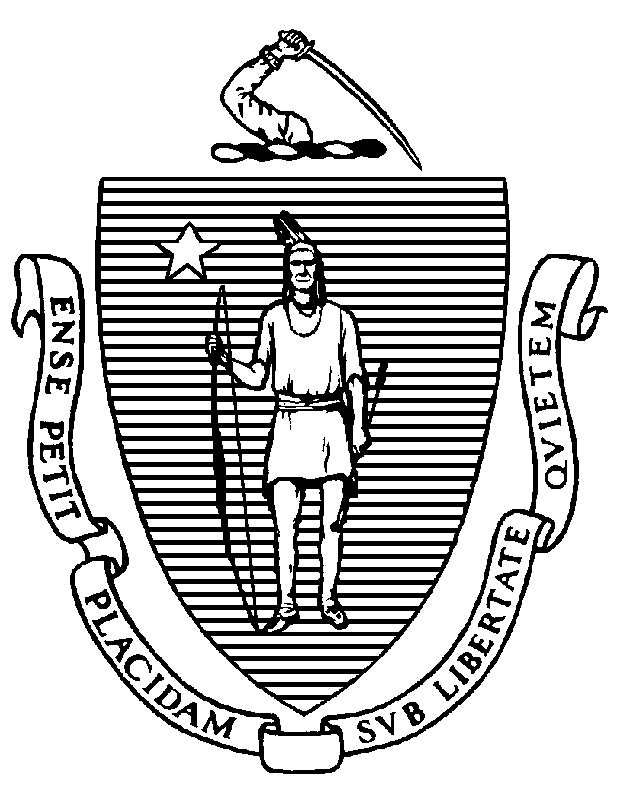 Board of Allied Health ProfessionsPublic Meeting MinutesApril 27, 2023Board Members Present:	Jamie Musler, Chair, ATAndrew Rizza, Vice Chair, ATDeborah Slater, Secretary, OTStacy Potvin, PTAMelanie Glynn, OTA Diane Smith, OT (arrived at 9:09 a.m.)Catherine Lane, PT (left the meeting at 10:30 a.m.)Reena Patel, ATRandy Jean, PT (arrived at 9:51 a.m.)Staff Members Present:	Brian Bialas, Executive DirectorSheila York, Board CounselJoshua Boeh-Ocansey, Board CounselLauren McShane, Investigator SupervisorAll board members and staff appeared by videoconference.Call to Order: The meeting was called to order at 9:04 a.m. Board BusinessRoll Call Vote for Attendance: Mr. Bialas called the roll of board members: Jamie Musler, Andrew Rizza, Deborah Slater, Stacy Potvin, Melanie Glynn, Catherine Lane, Reena Patel all present by videoconference.Public Meeting Minutes of March 23, 2023: After a brief discussion, a motion was made by Ms. Potvin, seconded by Ms. Glynn, to approve the Public Meeting Minutes of March 23, 2023.  The motion passed unanimously by a roll call vote.  Executive Session Minutes of March 23, 2023: After a brief discussion, a motion was made by Ms. Glynn, seconded by Ms. Slater, to approve the Executive Session Minutes of March 23, 2023.  The motion passed unanimously by a roll call vote.  DiscussionContinuing competence audits, continuing competence audits for complaints, and delegated authority to resolve continuing competence deficiencies: Ms. York stated that she is analyzing whether the Board retains authority to fine as discipline after the Board’s move from DOL to DPH.  The Board will review the topic again at the next meeting.Ms. Smith arrived at 9:09 a.m.MonitoringAustin Callahan, 2021-001189-IT-ENF, approval of proposed continuing competence: The Board reviewed Ms. Callahan’s proposed continuing competence courses to satisfy the terms of her consent agreement.  After a brief discussion, a motion was made by Mr. Rizza, seconded by Ms. Potvin, to approve all proposed courses except “Documentation and Billing for Aquatic Therapy” because it is too specific to fulfill the “billing” continuing competence category of her consent agreement.  The motion passed unanimously by a roll call vote.  Orthopedic & Sports Physical Therapy of Cape Cod, 2020-001698-IT-ENF, petition to terminate probation: The Board reviewed the petition.  After a brief discussion, a motion was made by Ms. Potvin, seconded by Ms. Smith, to accept the petition.  The motion passed unanimously by a roll call vote.Open session for topics not reasonably anticipated by the Chair 48 hours in advance of meetingMr. Bialas informed the Board that meetings will be held by Webex videoconference beginning next month and will be recorded.  He also stated that board members should start using their mass.gov email accounts for board business. Executive Session CLOSED under G.L. c. 30A, § 21(a)(7) to comply with M.G.L. c. 4, § 7, ¶ 26(c) and G.L. c. 214, § 1B – adhering to the public records law and to preserve the confidentiality of medical record informationAt 9:24 a.m., a motion was made by Ms. Glynn, seconded by Ms. Lane, to exit the public meeting and enter into executive session under G.L. c. 30A, § 21(a)(7) to comply with M.G.L. c. 4, § 7, ¶ 26(c) and G.L. c. 214, § 1B – adhering to the public records law and to preserve the confidentiality of medical record information, to review a petition to reinstate and two continuing competence waiver requests.  The motion passed unanimously by a roll call vote.The Board entered executive session at 9:24 a.m.Mr. Jean arrived at 9:51 a.m.Closed Session under G.L. c. 112, § 65C to Conduct Investigatory ConferencesThe Board entered investigative conference at 10:11 a.m.During the investigative conference, the Board took the following actions:Discussion of Order to Show Cause2021-001006-IT-ENF (LA):							DismissMs. Lane left the meeting at 10:30 a.m.Settlement 2022-000840-IT-ENF (JR):	Gave direction to prosecutorAdjournmentAt 10:45 a.m., a motion was made by Mr. Rizza, seconded by Ms. Patel, to exit closed session and return to open session, then adjourn.  The motion passed unanimously by a roll call vote.The meeting adjourned at 10:45 a.m.The above minutes were approved at the public meeting held on June 22, 2023.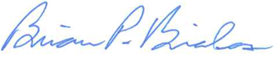 ____________________________________Brian Bialas, Executive DirectorList of Documents Used by the Board at the Public Meeting:Agenda for Meeting of April 27, 2023Public Meeting Minutes of March 23, 2023Executive Session Minutes of March 23, 2023Austin Callahan, 2021-001189-IT-ENF, submission of proposed continuing competence coursesOrthopedic & Sports Physical Therapy of Cape Cod, 2020-001698-IT-ENF, petition to terminate probation